МУНИЦИПАЛЬНОЕ КАЗЕННОЕ ДОШКОЛЬНОЕ ОБРАЗОВАТЕЛЬНОЕ УЧРЕЖДЕНИЕ ГОРОДА НОВОСИБИРСКА«ДЕТСКИЙ САД № 426 КОМБИНИРОВАННОГО ВИДА»Экологический проект в средней группе МКДОУ д/с №426«Наш заповедный лес»Руководители:Воспитатель высшей категории Довыденко Г.С.Воспитатель высшей категорииКунаева И.А.Новосибирск 2018-2019Описание проекта. Данный проект направлен на формирование у детей научно-познавательного, эмоционально-нравственного, практически-деятельного отношения к окружающей среде.Цель проекта. Привлечь внимание детей и родителей к проблеме исчезновения лесов и побудить их к бережному отношению ко всему окружающему миру.Задачи проекта:- формирование представлений о взаимосвязях в природе и о влиянии человека на окружающую среду;- развивать умение рационального и бережного отношения к бумаге, книгам и шире – ко всему окружающему миру;- привлечь внимания родителей к проблемам окружающей среды.Актуальность.Лес – одно из самых больших богатств страны. Он не только имеет огромную экономическую важность, но имеет и неоспоримое экологическое значение. С целью недопущения вырубки лесов, нерационального их использования разработан Лесной Кодекс РФ 2018.Сегодня ни для кого не является секретом то, что человечество варварски использует богатства своей планеты, не только забирая все, что можно, но и подрывая основы воспроизводства ресурсов. Вот почему вырубка лесов в наше время стала одной из самых важных проблем экологии. Ведь если мы будем продолжать такими темпами изводить «легкие» Земли, то очень скоро на ней не останется ни одного дерева. И что же станет с нами? Ведь леса не только обогащают окружающую атмосферу столь необходимым кислородом, но и являются основной движущей силой в процессе круговорота воды. Они забирают влагу из почвы, а затем, фильтруя и очищая ее, выделяют в атмосферу, тем самым повышая влажность.Проблема вырубки лесов развивается параллельно с историей человечества, и чем дальше идет технический прогресс, тем острее встает вопрос обезлесения нашей некогда очень зеленой планеты. И постепенное развитие инфраструктуры – дорог, городов, сельского хозяйства – очень сильно стимулирует этот процесс.Новосибирские леса играют важнейшую роль в жизни Сибирского региона – они создают среду обитания для жителей мегаполиса и НСО. Чем лучше состояние лесов, чем их больше, тем, очевидно, наша среда обитания благоприятнее.Без должного ухода леса уничтожаются и деградируют: превращаются в свалки мусора, застраиваются коттеджами, страдают от многочисленных травяных палов и лесных пожаров.Согласно опубликованному докладу ООН, мировое обезлесение продолжает расти огромными темпами. Каждый год уничтожается более 13 миллионов гектаров зеленых насаждений, при этом восполняется только их половина. А это означает, что ежедневно с лица планеты исчезает лес размером с футбольное поле.Продолжительность проекта: долгосрочный, сентябрь 2018 г. - май 2019 г.Участники проекта: дети средней группы №4, воспитатель, родители.Вид проекта: долгосрочный, групповой.Предполагаемый результат:-проявление интереса к животным и растениям, их особенностям, простейшим взаимосвязям в природе;-эмоциональная отзывчивость на красоту объектов природы;-у детей сформированы элементарные экологические знания и культура поведения в природе;-дети научатся экспериментировать, анализировать и делать выводы;-бережное отношение к природе.Условия реализации проектаДля реализации проекта необходимо наличие:-оборудованного экологического центра в групповом помещении, в котором находятся природные макеты, модели птиц, макеты деревьев, кормушка для птиц и др., соответствующие образовательной программе ДОУ и СанПину;-альбомы, картины, дневники наблюдений, схемы, гербарий;-дидактические игры и наглядность к ним;-литература для детей экологического содержания (экологические сказки, загадки, пословицы);-дополнительный рабочий материал (лупы, цветные карандаши, ручки, фломастеры, бумага и т. д.).Формы организации образовательного процесса по формирование экологических представлений у детей 4-5 лет через проект «Наш заповедный лес».Совместная деятельность воспитателя и детей проводится два раза в неделю, утром или во второй половине дня с подгруппой детей.Экологический проект «Наш заповедный лес» реализовывался в три этапа:I Этап. Подготовительный.II Этап. Основной (практический)III Этап. Заключительный.Ожидаемый результат реализации проекта:Этапы реализации проекта:План реализации проектаВ результате нами были реализованы цель и задачи проекта. На данный момент дети имеют:элементарные представления о лесе, его обитателях;у них расширены и закреплены знания и представления детей о лесе, как одном из условий существования жизни на Земле;знают правила поведения в природе;имеют представления о последствиях неправильного отношения к природе;сформировано понимание последствий экологически неграмотного поведения (разведение костров, уничтожение деревьев, сбора растений);проявляют познавательный интерес и любознательность в процессе наблюдений за деревьями и обитателями леса, желание больше узнать об особенностях своего края, леса;проявляют способность видеть красоту родной природы, наслаждаться красотой леса в разное время года;сформирована у детей культура поведения, направленная на сохранение природных ресурсов и расширены представлений о лесе, его значении для жизни всего живого через различные виды деятельности.Родители:Принимают активное участие в реализации проекта. Повышен интерес к познанию природы родного края;Понимают важность бережного отношения к лесу.Понимают необходимость формирования у детей старшего дошкольного возраста правильного поведения в лесу, развитию любви и бережного отношения дошкольников к окружающей природе.Расширен кругозор экологических знаний.Продукты проекта:Большая книга «Наш заповедный лес»Агитационные плакаты «Лес – …»Книжная выставкаНельзя писать книги и не знать, какие травы растут на местных полянах и болотах, чем отличаются листья берез от листьев осин…,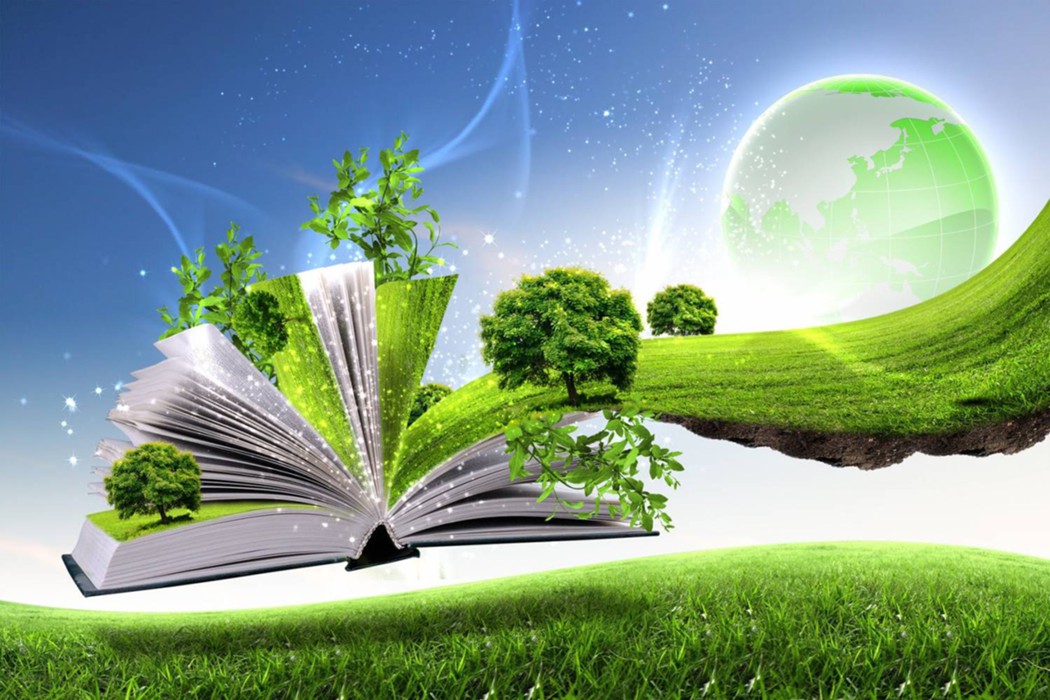 улетают ли на зиму синицы, когда цветёт рожь и какие ветры приносят дожди или засуху, пасмурность или ясное небо…К.ПаустовскийЧтение книг - один из самых действенных и приятных методов развития детей.Каждому ребенку необходимо читать книги не только для того, чтобы обогатить словарный запас, но и для того, чтобы расширить кругозор. Персонажи книг учат его правильно вести себя и формируют его отношение к окружающим.Чтение книг о природе к тому же формирует возможность понимать красоту природы, воспитает доброту, человечность.Мы с детьми и родителями нашей группы решили сделать действующую книжную выставку, посвященную главной теме года.Выставка – один из основных методов наглядной пропаганды литературы определённой направленности, предоставляющей детям возможность получения дополнительных знаний, формирования и расширения интереса к представленной теме.Наша задача – сделать выставку яркой, интересной, нестандартной. На выставку, помимо книг и периодики, мы поместили всевозможный иллюстративный материал, аксессуары, содержательно связанные с тематикой и дополняющие её в качестве фона. Книги на выставке обязательно должны быть яркими, бросающимися в глаза.Цель такой выставки – познакомить детей с творчеством писателей, книги которых учат любить природу, бережно к ней относиться, правильно вести себя в природе, знакомят с книгами о природе родного края, о её заповедных местах, растениях и животных.Большую помощь в работе по экологии нам помогли книги. Это сказки Сутеева о растениях и животных, рассказы В. Бианки и М. Пришвина, «Алёнушкины сказки» Мамин – Сибиряк Д. Н., рассказы Н. Чарушина и В Пермяка, а также Георгия Скребицкого. Выставка до сих пор пользуется успехом. Родители всё ещё несут новые иинтересные книги о природе. Очень отрадно, что родители не остаются в стороне, а принимают активное участие в жизни группы своих детей.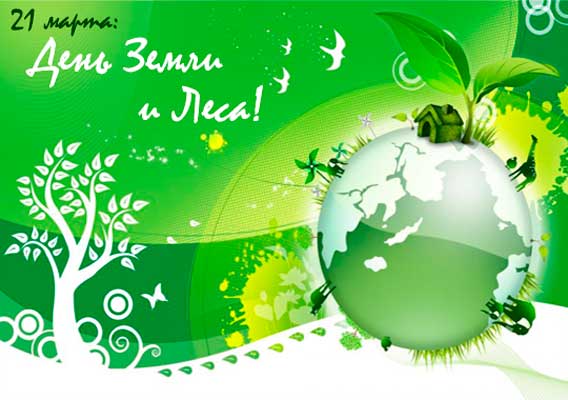 Природа – это самая лучшая из книг, написанная на особом языке. Этот язык надо изучать.Гарин Н. (Гарин-Михайловский)По страницам Большой книги «Наш заповедный лес»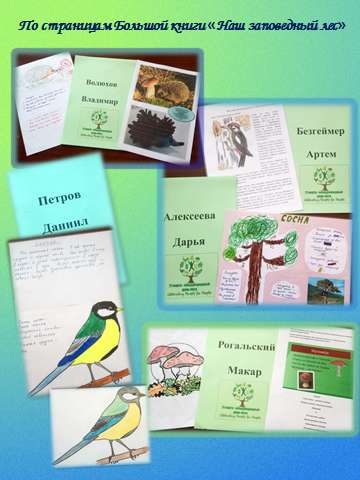 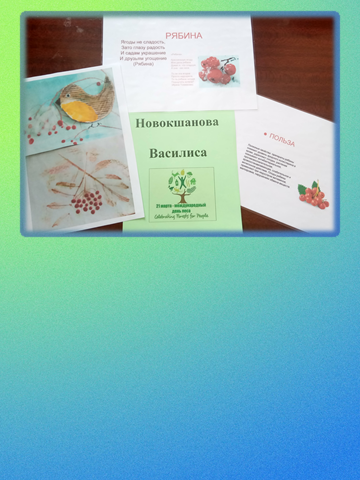 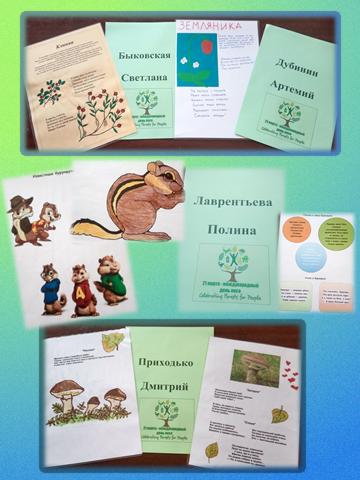 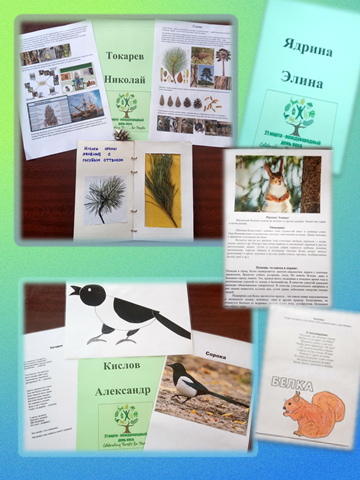 Содержание работыСроки1 этап подготовительныйСентябрь- постановка целей и задач;- создание необходимых условий для реализации проекта (подбор познавательной и художественной литературы, наглядных пособий по теме; сбор необходимого материала для изготовления гербария, кормушек для птиц; создание копилки с видео и аудио записями о леса)- проведение бесед; чтение художественной литературы; проведение консультаций для родителей; изготовление дидактических игр; подбор атрибутов для подвижных игр- консультации для родителей: «Игры экологического содержания», «Досуг с ребенком на природе», «Экологическое воспитание дошкольников в современной семье».Сентябрь2 этап-практическийОктябрь-апрель- совместно с родителями создание презентаций о лесе в микрорайоне Нижняя Ельцовка;- опытно-исследовательская деятельность;- изготовление гербария, книжек малышек;- сбор материала для большой книги «Наш заповедный лес»;- конкурс рисунков «Лесная полянка»;- оформление папки-передвижки «Берегите лес»;- дидактические игры экологического содержания;-подвижные игры;- беседы с детьми;Октябрь-апрель3 этап заключительныйМай- обобщение результатов работы;- закрепление полученных знаний;- проведение конкурса плакатов «Лес – …!».- презентация проекта «Наш заповедный лес»- презентация большой книги «Наш заповедный лес»- проведение экологической тропы.МайВид деятельностиЦельБеседы с детьми: «Что такое природа?», «Почему исчезают животные?», «Поможем природе», «Правила поведения в природе», «Что будет, если убирать снег зимой?», «Как появилась газета?», «Как сохранить наше богатство – лес?», «Белка», «Ежи», «Дятел», «Птицы нашего леса», «Рябинка», «Родное дерево», «Хвойные».Способствовать расширению представлений детей о растениях и животных леса и их значимости в жизни человека.Дидактические игры: «Воздух, земля, вода», «Так бывает или нет?», «Узнай, чей лист», « Подбери грибок к березке», «Собери цветок», «Что можно, а что нельзя делать в лесу?», «Вершки-корешки».Эко-игры: «Какого растения не стало?», «Что было бы, если из леса исчезли….?», «Природа и человек»Словесные игры: «Четвёртый - лишний», «Что было бы, если из леса исчезли…» «Пищевые цепочки в лесу».Развивать связную речь, память, логическое мышление, наблюдательность, познавательный интерес к окружающему, в игровой форме уточнить знания детей о  растениях, животных и птицах леса.Чтение худ. литературы Н. Сладков «Жалейкин и лягушонок», «Друг или враг», Л. Дайнеко «Есть на земле огромный дом», В. Бианко, «Стыдно перед соловушкой», Т. А. Шорыгина «Прогулка в лес», Б. Заходер «Про всех на свете», В.А. Сухомлинский «Девочки в лесу», Е. Пермяк «Русские сказки о природе», Н. Сладков « Сказки леса», Я. Аким «Наша планета», Е. Пермяк «Русские сказки о природе», Н. Сладков «Сказки леса», Я. Аким «Наша планета», М. Скребцова «Липкины дары», А. Усачёв « Мусорная фантазия».Знакомить детей с новыми литературными произведениями, продолжать формировать умение поддерживать беседу по содержанию прочитанного, воспитывать у детей любовь к окружающему, желание помочь птицамСоциально-личностное развитие	Игровая ситуация«Тропинка в лесу» (знаки), «Лесная тропинка». Усвоение детьми общественных норм и ценностей, принятых в обществе, через игровые и проблемные ситуации.Просмотр мультфильмов:«Сказка о белой льдинке», «Баранкин- будь человеком!», «Смешарики».Воспитание экологической культуры, осознанного гуманного отношения к природе.Музыкальная деятельность: разучивание песенок-потешек, прослушивание аудио записей по теме, слушание П. Чайковского «Времена года», «Полёт шмеля», аудиозапись «Пение птиц»игры-попевки на музыкальных инструментах.Развитее интереса к музыке, потребность постоянного общения с музыкой и желание активно проявлять себя в этой сфере.Трудовое воспитание: уборка листьев на участке, подкормка птиц, уход за растениями группы, посев укропа и лука.Воспитывать экологическую культуру, бережное отношение к окружающей природе, желание заботиться о ней, воспитание чувства ответственности за свои поступки по отношению к объектам природы.Художественно-эстетическая деятельность:- рисование «Наши деревья», «Осенние деревья» «Леса - земли краса» (знаки).- изготовление поделок из газет и журналов на тему: «Дайте газете новую жизнь!» - аппликация: «Лесной красавец лось»;- лепка: «Сказочное дерево» (пластинография), «Птицы нашего леса »;- коллективная работа: изготовление плаката«Береги лес» (с элементами оригами).- конструирование: (оригами) «Подснежники»Формировать умение детей использовать полученные знания и навыки в изобразительной деятельности, в изготовлении поделок.Подвижные игры: «Листопад», «Осенний букет», «Ходят капельки по кругу», «Что я за зверь?», «Зайчик», «Зайцы в лесу», «Медведи с цепью», «Белки в лесу», «Охотники и зайцы» «Хитрая лиса», «Найди пару», физкультминутки.Расширение и обогащение двигательного опыта, совершенствование двигательных навыков и их использование в изменяющихся игровых ситуациях.Сюжетно-ролевые игры: «По грибы мы в лес пойдём», «Поход в лес»,Воспитание бережного отношения к птицам, животным, растениям, любви к живой природе и желания заботиться о птицах.Исследовательская деятельность «Деревья хвойных пород и лиственных»Наблюдения за деревьямиНаблюдение «За березкой и сосной»Развивать познавательный интерес и исследовательские навыки (умение сравнивать, анализировать, делать выводы).